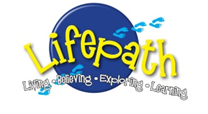 Can’t Volunteer for Lifepath?But would like to be a part? You can:PRAY – sign up for our prayer lettersOr GIVE financiallyfor details contact Kirstine.mtt@gmail.comCan’t Volunteer for Lifepath? But would like to be a part? You can:PRAY – sign up for our prayer lettersOr GIVE financiallyfor details contact Kirstine.mtt@gmail.comCan’t Volunteer for Lifepath?But would like to be a part? You can:PRAY – sign up for our prayer lettersOr GIVE financiallyfor details contact Kirstine.mtt@gmail.comCan’t Volunteer for Lifepath?But would like to be a part? You can:PRAY – sign up for our prayer lettersOr GIVE financiallyfor details contact Kirstine.mtt@gmail.com